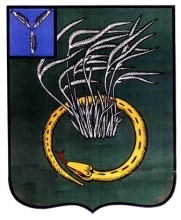 АДМИНИСТРАЦИЯПЕРЕЛЮБСКОГО МУНИЦИПАЛЬНОГО ОБРАЗОВАНИЯ ПЕРЕЛЮБСКОГО МУНИЦИПАЛЬНОГО РАЙОНАСАРАТОВСКОЙ ОБЛАСТИП О С Т А Н О В Л Е Н И Е от  25.12.2018г.     № 136                                                                с. Перелюб«О проведении общественных обсужденийо включении общественного пространства в муниципальную программу «Формирование современной комфортной среды с. Перелюб Перелюбского муниципального образованияна 2019 - 2022 годы» 	В целях повышения благоустройства с. Перелюб и создания комфортных территорий среды, руководствуясь Федеральным законом от 06.10.2003 № 131-ФЗ «Об общих принципах организации местного самоуправления в Российской Федерации», постановлением Правительства РФ от 10.02.2017 № 169 «Об утверждении правил предоставления и распределения субсидий из федерального бюджета бюджетам субъектов Российской Федерации на поддержку государственных программ субъектов Российской Федерации и муниципальных программ формирования современной городской среды», приказа Министерства строительства и жилищно-коммунального хозяйства Российской Федерации от 6 апреля 2017 года № 691/пр «Об утверждении методических рекомендаций  по подготовке государственных (муниципальных) программ формирования современной городской среды в рамках реализации приоритетного проекта «Формирование комфортной городской среды» на 2018-2022 годы», постановлением Правительства Саратовской области от 30 августа 2017 года № 449-П «О государственной программе Саратовской области «Формирование комфортной городской среды на 2018-2022 годы», администрация Перелюбского муниципального образования ПОСТАНОВЛЯЕТ:	1. Вынести на общественные обсуждения с участием жителей с. Перелюб проект  муниципальной программы «Формирование современной комфортной среды с. Перелюб  Перелюбского муниципального образования на 2019-2022годы».	2. Провести общественные обсуждения 22 февраля 2019 года в 15 часов 00 минут по адресу: Российская Федерация, Саратовская область, с. Перелюб, ул. Ленина, 96, 1 этаж, актовый зал. 	3. Администрация Перелюбского МО в целях разъяснения положения общественных обсуждений организует демонстрацию материалов в рабочие дни с 8:00ч. до 17:00ч. со дня вступления в силу настоящего постановления  до 21 февраля 2019 года.	4. Замечания и предложения по проекту муниципальной программы «Формирование современной комфортной среды с. Перелюб  Перелюбского муниципального образования на 2019-2022годы».	5.Настоящее постановление  разместить на официальном сайте   администрации Перелюбского МО в сети «Интернет».6. Контроль  за исполнением настоящего постановления оставляю за собой.И.о. главы Перелюбского МО                                                                                                                Н.Г. Савельев